ZAŁĄCZNIK nr 1 – REGULAMINU PRZYZNAWANIA ŚRODKÓW NA PODJĘCIE DZIAŁALNOŚCI GOSPODARCZEJ …................................................................................(miejscowość i data)WNIOSEK O DOFINANSOWANIEROZPOCZĘCIA DZIAŁALNOŚCI GOSPODARCZEJPodstawa prawna: art. 46 ust. 1 pkt 2 i ust. 3 ustawy z dnia 20 kwietnia 2004 r. o promocji zatrudnienia i instytucjach rynku pracy( Dz. U. z 2023 r., poz. 735 ze zm.);rozporządzenie Ministra Rodziny, Pracy i Polityki Społecznej z dnia 14 lipca 2017 r. w sprawie dokonywania 
z Funduszu Pracy refundacji kosztów wyposażenia lub doposażenia stanowiska oraz przyznawania środków na podjęcie działalności gospodarczej (Dz. U. z 2022 r.  poz. 243)ustawa z dnia 30 kwietnia 2004 r. o postępowaniu w sprawach dotyczących pomocy publicznej (Dz. U. z 2023r. poz. 702 ze zm.);rozporządzenie Komisji (UE) nr 1407/2013 z dnia 18 grudnia 2013r. w sprawie stosowania art. 107 i 108 Traktatu o funkcjonowaniu Unii Europejskiej do pomocy de minimis (Dz. Urz. UE L 352 z 24.12.2013 r., str. 1);Niniejszy wniosek o dofinansowanie należy wypełnić w sposób czytelny wpisując treść w każdym do tego wyznaczonym punkcie wniosku. Wszelkie poprawki należy dokonywać poprzez skreślenie, zaparafowanie 
i podanie daty dokonania zmiany. Uwzględnieniu podlegał będzie jedynie wniosek prawidłowo sporządzony, złożony wraz z kompletem wymaganych dokumentów stanowiących podstawę przyznania środków. O uwzględnieniu lub odmowie uwzględnienia wniosku o dofinansowanie Wnioskodawca powiadamiany jest pisemnie w terminie do 30 dni od dnia złożenia wniosku .Nie należy modyfikować i usuwać elementów wniosku.Wnioskowana kwota musi wynikać z kalkulacji wydatków przedstawionej w tabeli w pkt. 20.Złożony wniosek nie podlega zwrotowi. Fakt złożenia wniosku nie gwarantuje otrzymania środków z Funduszu Pracy lub EFS. Środki publiczne przeznaczone na podjęcie działalności gospodarczej są limitowane decyzjami finansowymi lub budżetami projektów.Umowa pomiędzy Dyrektorem Urzędu a bezrobotnym, zawierana jest w terminie 2 miesięcy od dnia uwzględnienia wniosku. Niepodpisanie umowy w w/w terminie z przyczyn leżących po stronie bezrobotnego traktowane jest jako rezygnacja z przyznanych środków.Złożenie wniosku nie zwalnia z obowiązku stawiania się na obowiązkowe wizyty w Urzędzie 
w wyznaczonych terminach.I DANE PERSONALNENazwisko i imię …………………………………..…………………………………..…………Miejsce zameldowania ………………………………………………………………………….…...........................................................................................................................................................Adres do korespondencji ………………………………………………………………………..…...........................................................................................................................................................Telefon, e-mail 	PESEL  …………………………………………….. numer NIP …………………………………Stan cywilny....................................................................................................................................Nr rachunku bankowego i nazwa banku (w przypadku braku konta bankowego, po pozytywnym uwzględnieniu wniosku zaistnieje konieczność jego otwarcia) ...............................................................................................                                                                                                                           II WYSOKOŚĆ DOTACJI ORAZ FORMA ZABEZPIECZENIAKwota wnioskowanego dofinansowania  …………………………………………………………	Proponowane prawne zabezpieczenie* : gwarancja bankowa zastaw na prawach lub rzeczach            blokada rachunku bankowegoakt notarialny o poddaniu się dłużnika egzekucji, poręczenie* zakreślić właściwedokumenty potwierdzające wysokość dochodów oraz aktualne zobowiązania finansowe, w przypadku uwzględnienia wniosku należy dostarczyć w terminie do max. 1 miesiąca od dnia uwzględnienia wniosku, przed dniem podpisania umowy.III INFORMACJE OGÓLNERodzaj działalności gospodarczej, w rozumieniu przepisów o swobodzie działalności gospodarczej, którą zamierza podjąć bezrobotny  i prowadzić w sposób zorganizowany i ciągły przez min. 12 miesięcy*:a) zarobkowa działalność wytwórcza	d) zarobkowa działalność usługowab) zarobkowa działalność budowlana	e) poszukiwanie, rozpoznawanie i wydobywanie kopalin     	 ze złóż c) zarobkowa działalność handlowa	f) zarobkowa działalność zawodowa * zakreślić właściweRodzaj planowanej działalności gospodarczej wg Polskiej Klasyfikacji Działalności (PKD 2007):* należy wpisać jeden rodzaj działalności, która będzie działalnością przeważającą- wiodącą (wskazaną również na zaświadczeniu 
o nr identyfikacyjnym REGON). Jednocześnie informujemy iż wpis do ewidencji działalności może wskazywać dodatkowe rodzaje wykonywanej działalności gospodarczej.  W ramach planowanej działalności gospodarczej zamierzam złożyć w urzędzie skarbowym zgłoszenie rejestracyjne w zakresie podatku od towarów i usług (VAT-R):TAK						NIE* niewłaściwe skreślićZamierzam prowadzić działalność gospodarczą pod adresem 	począwszy od dnia ………………………………… w lokalu o powierzchni ………………………………który jest własnością………………………………………………..w załączeniu przedkładam*:wstępną umowę dzierżawy, najmu, użyczenia**, oświadczenie przyszłego wynajmującego, użyczającego lub oddającego w dzierżawę o potwierdzonych wstępnych ustaleniach dotyczących wynajmu, użyczenia lub dzierżawy**,zgoda na prowadzenie działalności gospodarczej w danym miejscu (zgoda współwłaścicieli, spółdzielni, wspólnoty mieszkaniowej),inne (np. wypis z KW, notarialny akt własności, itp.) ….........................................................................................................*niewłaściwe skreślić** W przypadku pozytywnego uwzględnienia wniosku, przed podpisaniem stosownej umowy z PUP konieczne będzie dostarczenie właściwych dokumentów potwierdzających prawo do danego lokalu Czy kiedykolwiek prowadził(a) Pan(i) działalność gospodarczą*   TAK			NIEJeżeli tak, proszę podać:- data rozpoczęcia działalności gospodarczej ……………… data zakończenia działalności gospodarczej ………………………., numer PKD działalności gospodarczej ……………………………,- przyczyna likwidacji działalności ………………………………………………………………….……………………………………………………………………………………………………..- źródło finasowania*:  środki własne, bezzwrotne środki publiczne (dotacja)We wskazanym miejscu prowadzona jest działalność (lub była prowadzona działalność gospodarcza w 12 miesiącach wstecz od dnia złożenia wniosku)? *TAK						NIEJeżeli tak, proszę podać rodzaj działalności i nazwę Firmy ….………..………….…....……….………………………………………………………….………………………………..................………..Czy planuje Pan(i) wykorzystać w swojej działalności majątek (maszyny i urządzenia) oraz wyposażenie 
z firmy wyżej wymienionej*    TAK     NIEZakupione środki trwałe  o wartości pow. 10 tys. zamierzam wykazać w deklarowanym wkładzie własnym*	TAK		NIE Czy Pana(i) małżonek(a) prowadzi  lub prowadził w okresie 12 miesięcy wstecz od dnia złożenia wniosku 
o dotację przez Pana(ią) działalność gospodarczą* TAK  	NIEJeżeli tak, proszę podać:- rodzaj działalności gospodarczej: …………………………………………..........................................………………………………………………………………………………….…...…….………….- pod adresem: …………………………………………………………………..…..………………….- od dnia …………………………………………………. do dnia ……………..…………..…………* niewłaściwe skreślićW ramach planowanej działalności gospodarczej zamierzam zatrudnić pracownika(ów) 
w przyszłości (w przeciągu najbliższego roku) oraz stanowiska, które mieliby zajmować:- liczba pracownika (ów) ……………………………………..........……………..…………….……...- nazwa stanowiska …………………………………...………………………………………………… Posiadane predyspozycje do prowadzenia planowanej działalności gospodarczej:a) wykształcenie ściśle związane z planowanym przedsięwzięciem (podać nazwę szkoły, zawód, specjalność, tytuł zawodowy-naukowy, wykształcenie uzupełniające oraz datę uzyskania wykształcenia-w  załączeniu kopie świadectw):b) doświadczenie zawodowe ściśle związane z planowanym przedsięwzięciem (podać wyłączenie doświadczenie wynikające ze stosunku pracy, umów zlecenia bądź umów o dzieło – w załączeniu kopie świadectw pracy lub umów) nabyte w okresie 5 lat wstecz od dnia złożenia wniosku c) posiadane uprawnienia, zezwolenia, koncesje, licencje:  	d) odbyte kursy, szkolenia, seminaria	e) posiadane certyfikaty	IV OPIS PRZEDSIĘWZIĘCIADziałania podjęte na rzecz zamierzonej działalności:a) posiadane na dzień złożenia wniosku o dofinansowanie, środki techniczne potrzebne do prowadzenia działalności gospodarczej (maszyny, urządzenia, środki transportu, inne)	.	.	. 		. 		.	….b) posiadane listy intencyjne, umowy wstępne - w załączeniu kopie umów…………………………………………………………………………………………………………………………………………………………………………………………………………………………………………………………………………………………………………………………………………………………………………………………………………………………………………………………………………………………………………………………Plan marketingowy:a) opis produktu / usług (charakterystyka profilu działalności, specyfikacja, zakres)	b) główni, potencjalni odbiorcy produktu lub usług- obszar działalności firmy 	- krótka charakterystyka potencjalnych odbiorców	- czy planowane przedsięwzięcie zdobędzie wystarczająco duży rynek, aby jej prowadzenie spełniało cel zarobkowy	- szacunkowa liczba potencjalnych klientów w wymiarze rocznym	c) charakterystyka dostawców - opis kooperantów, tj. hurtowników, zaopatrzeniowców, przedstawicieli, podwykonawców, jeżeli występują	- przykładowe firmy	………………………………………………………………………………………………………………..	d) charakterystyka konkurencji - opis firm konkurencyjnych w rejonie planowanego przedsięwzięcia  	- przykładowe firmy 	- w jakim stopniu opisane firmy są konkurencyjne dla planowanego przedsięwzięcia? 	- zasięg działania konkurencji	-  jak długo prowadzona jest działalność przez konkurencję (właściwą odpowiedź zaznaczyć przez podkreślenie):do 1 roku  	od 1 roku do 5 latpowyżej 5 late) w jaki sposób planowana działalność będzie konkurencyjna w stosunku do istniejących o podobnym profilu?  w jaki sposób opisany produkt/usługa różni się od produktów / usług konkurencji? 	- czy opisany produkt/usługa stanowi nowość na rynku?	- czy opisany produkt/usługa jest innowacyjny na rynku?  	- czy opisany produkt/usługa stanowi przewagę nad istniejącymi na rynku? 	f) czy popyt na produkt/usługę będzie ulegał sezonowym zmianom? Jeśli tak, jak będą minimalizowane skutki tej sezonowości? g) proponowane sposoby wejścia na rynek, forma reklamy, promocji - jakie metody będą stosowane  w celu sprzedaży produktów / usług?	- w jaki sposób klienci będą informowani o produktach / usługach?		……………………………………………………………………….V PLAN FINANSOWY DZIAŁALNOŚCISzczegółowa specyfikacja wydatków do poniesienia w ramach dofinansowania, przeznaczanych na zakup sprzętów, towarów i usług (wskazać należy wyłącznie wydatki jakie zostaną poniesione w ramach dofinansowania w okresie od zawarcia umowy z PUP do 2 miesięcy od dnia podjęcia działalności gospodarczej. Za dzień podjęcia działalności gospodarczej uważa się datę rozpoczęcia działalności gospodarczej wskazaną we wpisie do ewidencji działalności gospodarczej .Środki na podjęcie działalności gospodarczej nie mogą być przeznaczone na:opłaty administracyjno– skarbowe, podatki, wynagrodzenia i składki ZUS, koncesje, bieżące koszty utrzymania lokalu, opłaty eksploatacyjne oraz inne opłaty; koszty ubezpieczenia lokalu lub budynku oraz zakupionych maszyn i urządzeń;łącze telefoniczne, internetowe;leasing, koszty odsetek;pokrycie kosztów związanych z transportem, montażem oraz kosztów przesyłki; inne zakupy nie związane ściśle z zakresem prowadzonej działalności gospodarczej;koszty zakupu kas i drukarek fiskalnych, telefonów komórkowych;dokonywanie zakupów od współmałżonka, krewnych i powinowatych w linii prostej oraz innych osób pozostających z Wnioskodawcą we wspólnym gospodarstwie domowym;koszty wyceny, koszt projektu adaptacji lokalu;cła, opłaty celne i inne opłaty importowe;finansowanie szkoleń;koszty zakupów sfinansowane w ramach innego programu;koszty poniesione przed lub po okresie wskazanym w umowie,wydatki inwestycyjne obejmujące budowę, zakup nieruchomości lub remonty.Za poniesienie wydatku uznaje się moment faktycznego dokonania zapłaty tj. dokonania przelewu, zapłaty gotówką tylko do kwoty 450,00 zł, płatność kartą płatniczą. W ramach przyznanych środków, nie zostaną rozliczone zakupy dokonane na współwłasność. W przypadku zakupów realizowanych za pośrednictwem osób trzecich  (płatność za pobraniem, system PayU, PayPal, itp.) wymagane jest dostarczenie informacji od sprzedawcy o zapłacie za zakupiony towar/usługę z podaniem daty zapłaty.Co do zasady sprzęt musi być zakupiony nowy, w przypadku zakupu sprzętu używanego jego wartość to min. 10.000 zł zgodnie z wyceną rzeczoznawcy (nie dotyczy samochodów osobowych)UZASADNIENIE: Poniżej Wnioskodawca musi uzasadnić konieczność poniesienia wydatków finansowanych ze środków dofinansowania. Należy w szczególności wykazać konieczność zakupienia danego sprzętu - opisać sposób jego wykorzystania, podstawowe parametry techniczne itd. Dane przywoływane w uzasadnieniu muszą być zgodne z ich odpowiednikami punktów zawartych w pkt 20Poz.	: ………………………………………………….…………………………...……..………………………………………..…………………………………………………………..………….…………………………….……...……………………………………………………………..……………………………………………………………..……….…………………………………………………………… Poz.	: …………...………………………………………………………..….……………………………………………………..………………………………………………….…..……………………………………………………………………………………….……….……...…………………………………………………………….…………………..……………………………………………………………Poz.	: ………..………….…………………………………………………………..………………….…………………………..……………………………………………….……………………………..………………………………………………………….…………….……...……………………………………………………….…………………………………………………………………………………….Poz.	: ..….……………………………………………………………..…………………………………………….………………..……………………………………….…..………………………………………….…………………………...…………………………………….……...……………………………………………………………………………………………….….….…..………………………………Poz.	: …….………….…….………………………….……………………………………………………………………………..……………………………..………………………………………..…………………….………………………………………………………….……...………………………………………..………………………………………..…………………….……………......................................Poz.	: …………………………………………………….……………………….………….………………………………………..……………………….…………………………………………..………………………….……………………………………………………….……...……………………………………………………………………………………………………………………………………………Poz.	: .……..….……………………………….……………………………………………………….………………………………..…………………………..……………..………………………………………………………….……...…………………………………………………….………………………Poz.	: ……………………………………………………………………………….…….…………….………………………………..………………..……………..……………………………………………………………….……………………………………………………………………………………………21. Prognoza przychodów z planowanej działalności (Proszę przedstawić wartość sprzedaży podstawowych produktów, usług, towarów jakie będą oferowane na rynku po uruchomieniu działalności. Poszczególne tytuły przychodów należy wymienić od największego udziału do najmniejszego. Usługi, produkty, towary można grupować wg podobieństwa (cech) i jednakowych jednostek miary. Wartość sprzedaży należy obliczyć bazując na liczbie klientów oraz jego cenie. Do wyliczenia bierzemy ceny stałe. Wartość sprzedaży proszę podać w pełnych zł.Przyjęte założenia, sposób wyliczenia (wskazać  ceny jednostkowe produktów/usług/towaru, wskazać % wzrostu-inflacja): 22. Analiza finansowa przychodów i kosztów działalności – należy wypełnić poniższe zestawienie kosztów
 i przychodów z uwzględnieniem 3 najbliższych lat działalności:Wykazany zysk brutto nie jest pomniejszony o obowiązkowe koszty składek na ubezpieczenie społeczne.Dodatkowe istotne  wyjaśnienia i objaśnienia do analizy finansowej ….…………………….……………….………………………………………………………………………………………………………………………………………………………………………………………………………………………………………………………………………………………………………………………………………………………………………………………………………………………………………………………………………………………………………………………………………………………………………………………………………………………………………………………………………………………………………………23. Analiza SWOT, czyli mocne i słabe strony przedsięwzięcia oraz szanse i zagrożenia, jakie ono stwarza.. To metoda określenia słabych i silnych stron firmy oraz szans i zagrożeń przed nią stojących, gdzie „S” – to silne strony firmy w pozytywny sposób wyróżniające ją wśród konkurencji, „W” – to słabe strony działania firmy, „O” – to szanse rozwoju, „T” – to trudności 
i bariery dla działania i rozwoju firmy:Realistyczna analiza ww. czynników pozwoli na wyciągnięcie wniosków, które umożliwią osiągnięcie dwóch głównych celów: 1) wykorzystanie w pełni mocnych stron i pojawiających się szans; 2) ograniczenie słabych stron i skutków zewnętrznych zagrożeń.24. Streszczenie planowanego przedsięwzięcia (należy zawrzeć informację na temat istoty, atrakcyjności, przede wszystkim realności planowanego przedsięwzięcia)25. Alternatywny plan działania (opisać ewentualne dodatkowe działania mające na celu utrzymanie planowanej działalności gospodarczej na rynku w przypadku wystąpienia zagrożeń w funkcjonowaniu firmy) UWAGA:Przyjmuję do wiadomości, że, w przypadku ujawnienia braków formalnych i istotnych nieprawidłowości  w wypełnieniu niniejszy wniosek nie zostanie uwzględniony.Świadomy(a) odpowiedzialności cywilno - karnej za składanie fałszywych zeznań, wiarygodność podanych we wniosku danych potwierdzam własnoręcznym podpisem.…………………….……                                          		...........................................................(miejscowość i data)        					                 podpis WnioskodawcyDo wniosku należy dołączyć :Dokumenty poświadczające informacje wskazane w pkt 17 a) i b); 18b)Załącznik nr 1 (oświadczenie bezrobotnego nr 1);Załącznik nr 1a  (oświadczenie poszukującego pracy opiekuna nr 1a);Załącznik nr 2 (oświadczenie bezrobotnego/poszukującego pracy opiekuna nr 2);Załącznik nr 3 (oświadczenie bezrobotnego/poszukującego pracy opiekuna nr 3).Formularz informacji przedstawianych przy ubieganiu się o pomoc de minimis;Oświadczenie o zakazie dostępu do środków publicznych:Oświadczenie dotyczące korespondencji elektronicznej; Dokument potwierdzający uprawnienie do lokalu, w którym będzie prowadzona działalność (akt własności, umowa najmu, przedwstępna umowa najmu, umowa użyczenia, itp.)W umowie najmu/użyczenia należy wskazać powierzchnię (w m2) oraz okres jej obowiązywania.Przedwstępne umowy, oświadczenia o współpracy z przyszłymi kontrahentami (usługobiorcami, usługodawcami, dostawcami, odbiorcami, itp.)Oferty cenowe potwierdzające planowany koszt przedsięwzięcia (po 1 do każdego wydatku wraz z załączoną wizualizacją, tj. wydruki z internetu, zdjęcia, katalogi, itp.)Załącznik nr 1OŚWIADCZENIE BEZROBOTNEGO nr 1(DOTYCZY WNIOSKU O DOFINANSOWANIE)Uprzedzony o odpowiedzialności cywilnej i karnej za składanie fałszywych zeznań, oświadczam 
co następuje:1. zapoznałem(am) się z warunkami dotyczącymi przyznawania i wydatkowania ewentualnie otrzymanych środków określone w ustawie z dnia 20 kwietnia 2004 roku o promocji zatrudnienia 
i instytucjach rynku pracy oraz zawarte w rozporządzeniu Ministra Rodziny, Pracy i Polityki Społecznej 
z dnia 14 lipca 2017 r. w sprawie dokonywania z Funduszu Pracy refundacji kosztów wyposażenia lub doposażenia stanowiska pracy oraz przyznawania środków na podjęcie działalności gospodarczej, 
i spełniam je w szczególności:2. nie otrzymałem(am) bezzwrotnych środków Funduszu Pracy lub z innych bezzwrotnych środków publicznych na podjęcie działalności gospodarczej lub rolniczej, założenie lub przystąpienie 
do spółdzielni socjalnej;3a. nie posiadałem(am) wpisu do ewidencji działalności gospodarczej w okresie 12 miesięcy bezpośrednio poprzedzających dzień złożenia wniosku ;* 3b. posiadałem wpis do ewidencji działalności gospodarczej jednak zakończyłem(am) działalność gospodarczą w dniu przypadającym w okresie przed upływem co najmniej 12 miesięcy bezpośrednio  poprzedzających dzień złożenia wniosku;* 3c. zakończyłem(am) prowadzenie działalności gospodarczej w okresie obowiązywania stanu zagrożenia epidemicznego albo stanu epidemii, ogłoszonego z powodu COVID-19, w związku z wystąpieniem tego stanu, w okresie krótszym niż 12 miesięcy bezpośrednio poprzedzających dzień złożenia wniosku o dofinansowanie o symbolu i przedmiocie zakończonej działalności według Polskiej Klasyfikacji Działalności (PKD) na poziomie podklasy innym niż planowanej działalności;* 4. nie byłem(am) karany(a) w okresie 2 lat przed dniem złożenia wniosku za przestępstwa przeciwko obrotowi gospodarczemu, w rozumieniu ustawy z dnia 6 czerwca 1997 – Kodeks Karny;5. nie złożyłem(am) wniosku do innego starosty o przyznanie dofinansowania lub przyznanie jednorazowo środków na założenie lub przystąpienie do spółdzielni socjalnej;6. nie podejmę zatrudnienia w okresie 12 miesięcy od dnia rozpoczęcia prowadzenia działalności gospodarczej; 7. rezygnuję z możliwości zawieszenia prowadzenia działalności gospodarczej w okresie 12 miesięcy 
od dnia rozpoczęcia prowadzenia działalności gospodarczej;8. w okresie 12 miesięcy poprzedzających złożenie wniosku:- nie odmówiłem(am) bez uzasadnionej przyczyny przyjęcia propozycji odpowiedniej pracy lub innej formy pomocy określonej w ustawie z dnia 20 kwietnia 2004r. o promocji zatrudnienia
 i instytucjach rynku pracy oraz udziału w działaniach w ramach programu Aktywizacja 
i Integracja, o którym mowa w art.62a w/w ustawie.- z własnej winy nie przerwałem(am) szkolenia, stażu, realizacji indywidualnego planu działania, udziału w działaniach w ramach programu Aktywizacja i Integracja, o którym mowa w art.62a w/w ustawie, wykonywania prac społecznie użytecznych lub innej formy pomocy określonej 
w w/w ustawie,- po skierowaniu podjąłem(ęłam) szkolenie, przygotowanie zawodowe dorosłych, staż, prace społecznie użyteczne lub inną formę pomocy określoną w w/w ustawie;* niepotrzebne skreślić………………………………………(data i podpis Wnioskodawcy)Załącznik nr 1aOŚWIADCZENIE POSZUKUJĄCEGO PRACY OPIEKUNA nr 1a(DOTYCZY WNIOSKU O DOFINANSOWANIE)Uprzedzony o odpowiedzialności cywilnej i karnej za składanie fałszywych zeznań, oświadczam 
co następuje:1. zapoznałem(am) się z warunkami dotyczącymi przyznawania i wydatkowania ewentualnie otrzymanych środków określone w ustawie z dnia 20 kwietnia 2004 roku o promocji zatrudnienia 
i instytucjach rynku pracy oraz zawarte w rozporządzeniu Ministra Rodziny, Pracy i Polityki Społecznej 
z dnia 14 lipca 2017 r. w sprawie dokonywania z Funduszu Pracy refundacji kosztów wyposażenia lub doposażenia stanowiska pracy oraz przyznawania środków na podjęcie działalności gospodarczej i spełniam je w szczególności:2. nie otrzymałem(am) bezzwrotnych środków Funduszu Pracy lub z innych bezzwrotnych środków publicznych na podjęcie działalności gospodarczej lub rolniczej, założenie lub przystąpienie 
do spółdzielni socjalnej;3. nie byłem(am) karany(a) w okresie 2 lat przed dniem złożenia wniosku za przestępstwa przeciwko obrotowi gospodarczemu, w rozumieniu ustawy z dnia 6 czerwca 1997 – Kodeks Karny;4. nie złożyłem(am) wniosku do innego starosty o przyznanie dofinansowania lub przyznaniejednorazowo środków na założenie lub przystąpienie do spółdzielni socjalnej;5. nie podejmę zatrudnienia w okresie 12 miesięcy od dnia rozpoczęcia prowadzenia działalności gospodarczej;6. rezygnuję z możliwości zawieszenia prowadzenia działalności gospodarczej w okresie 12 miesięcy 
od dnia rozpoczęcia prowadzenia działalności gospodarczej;7. w okresie 12 miesięcy poprzedzających złożenie wniosku z własnej winy nie przerwałem(am) szkolenia, stażu, pracy interwencyjnej, studiów podyplomowych, przygotowania zawodowego dorosłych,………………………………………(data i podpis Wnioskodawcy)Załącznik nr 2OŚWIADCZENIE BEZROBOTNEGO/POSZUKUJĄCY PRACY OPIEKUNA nr 2(DOTYCZY WNIOSKU O DOFINANSOWANIE)Stosownie do art. 75 § 2 k.p.a., w związku z prowadzonym przez Powiatowy Urząd Pracy w Elblągu postępowaniem administracyjnym w sprawie: przyznania bezrobotnemu jednorazowo środków 
na podjęcie działalności gospodarczej będąc stroną postępowania oświadczam, że:Zapoznałem(am) się i spełniam warunki, o których mowa w rozporządzeniu Komisji (UE) 
nr 1407/2013 z dnia 18 grudnia 2013r. w sprawie stosowania art. 107 i 108 Traktatu 
o funkcjonowaniu Unii Europejskiej do pomocy de minimis, odnoszące się do dopuszczalnego udzielenia pomocy na podstawie niniejszego rozporządzenia.Zapoznałem(am) się z aktualnie obowiązującym w Powiatowym Urzędzie Pracy w Elblągu Regulaminem przyznawania środków na podjęcie działalności gospodarczej.W przypadku otrzymania pomocy publicznej w okresie od dnia złożenia wniosku  o dofinansowanie 
do dnia podpisania umowy z Powiatowym Urzędem Pracy, zobowiązuję się do złożenia przed podpisaniem umowy dodatkowego oświadczenia o uzyskanej pomocy publicznej.W przypadku uwzględnienia złożonego przeze mnie wniosku o dofinansowanie  - podpisanie umowy  o przyznanie bezrobotnemu jednorazowo środków na podjęcie działalności gospodarczej nastąpi w terminie 2 miesięcy od dnia uwzględnienia w/w wniosku.Nie podpisanie stosownej umowy w w/w terminie z przyczyn leżących po mojej stronie należy taktować jako moją rezygnację z przyznanych środków na podjęcie działalności gospodarczej. Mam świadomość, iż w przypadku podania we wniosku o dofinansowanie nieprawdziwych informacji Dyrektor PUP może odmówić uwzględnienia wniosku.……………………………………(data i podpis Wnioskodawcy)Załącznik nr 3OŚWIADCZENIE BEZROBOTNEGO/ POSZUKUJĄCY PRACY OPIEKUNA nr 3(DOTYCZY WNIOSKU O DOFINANSOWANIE)Uprzedzony o odpowiedzialności cywilnej i karnej za składanie fałszywych zeznań, oświadczam 
co następuje:w roku, w którym ubiegam się o pomoc w sprawie jednorazowego dofinansowania podjęcia działalności gospodarczej przez bezrobotnego, oraz w ciągu 2 poprzedzających go lat podatkowych- korzystałem / nie korzystałem* z pomoc de minimis. W przypadku otrzymania pomocy de minimis należy wypełnić poniższe zestawienie oraz dołączyć kopię zaświadczeń o otrzymanej pomocy* niepotrzebne skreślić……………………………………(data i podpis Wnioskodawcy)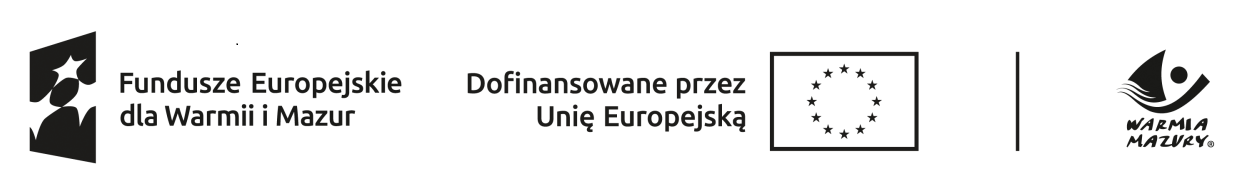 ADNOTACJE POWIATOWEGO URZĘDU PRACY:Wpisano do rejestru wniosków pod nr:…………..….                                                   z dnia ………...……Rodzaj przeważające działalności*:Rodzaj przeważające działalności*:Krótki opis zamierzonego przedsięwzięciaKrótki opis zamierzonego przedsięwzięciaSymbol PKD 2007r. (pięcioznakowy)Nazwa grupowania (podklasy)Stanowisko pracyRodzaj umowyOkres zatrudnienia od ...........do …………..Okres zatrudnienia w latach 1.2.3.4.5.6.7.ŁącznieLP.NAZWA (zaznaczyć sprzęt nowy czy używany)*Kwota OgółemKwota z dofinansowaniaSuma:Suma:L.P.Produkt/usługa/towarRok 2024 od miesiąca …..Rok 2024 od miesiąca …..Rok 2024 od miesiąca …..Rok 2025Rok 2025Rok 2025Rok 2026Rok 2026Rok 2026L.P.Produkt/usługa/towarIlośćCena jednostkowaWartość sprzedażyIlośćCena jednostkowaWartość sprzedażyIlośćCena jednostkowaWartość sprzedaży12345SumaSumaLp.WyszczególnienieZa rok 2024 od miesiąca …………Za rok 2025Za rok 2026APRZYCHÓD OGÓŁEM w tym:1.z działalności handlowej2.z działalności produkcyjnej3.z działalności usługowej4.inne BKOSZTY OGÓŁEM  (1-9) w tym:1.Zakup towarów (handlowych)2.Zakup surowców, materiałów3.Najem lokalu4.Opłaty administracyjne i telekomunikacyjne5.Opłaty eksploatacyjne (co, energia, woda, gaz)6.Usługi obce (w tym np. księgowość zewnętrzna)7.Koszty reklamy, promocji8.Wynagrodzenia pracowników wraz ze składką ZUS i inne narzuty9.Inne kosztyCZYSK BRUTTO  (A-B)S-strong (mocne strony)wewnętrzne czynniki pozytywne - należy wymienić m. in. atuty swojego pomysłu, zalety proponowanych towarów/usług, charakterystyczne cechy, które odróżniają planowaną działalność od innych podobnych, własne umiejętności, które są niezbędne dla powodzenia przedsięwzięcia.W-weak (słabe strony)wewnętrzne czynniki negatywne - należy wymienić m. in. czynniki, które stanowią o przewadze konkurencji, elementy, które powinny zostać usprawnione, błędy których należałoby się wystrzegać w przyszłości, ograniczenia wynikające z małych zasobów lub niedostatecznych kwalifikacji.O-opportunity (szanse)zewnętrzne czynniki pozytywne – należy wymienić m.in. zjawiska i tendencje w otoczeniu, które, gdy odpowiednio wykorzystane, staną się impulsem     do rozwoju, szanse wynikające z rozwoju technologii, ze struktury rynku pracy, struktury społeczeństwa, zmian w stylu życia, wzorów społecznych, rządowej oraz samorządowej polityki gospodarczej i finansowej.T-threat (zagrożenia)zewnętrzne czynniki negatywne – należy wymienić m. in. bariery rozwoju firmy wynikające np. z sytuacji makro i mikroekonomicznej, utrudnienia wynikające z przewagi konkurencji, zmiennych warunków na rynku towarów/usług, przeszkody wynikające z sytuacji politycznej i gospodarczej kraju, Europy, świata.L.p.Organ udzielający pomocyPodstawa prawnaDzień udzielenia pomocyWartość pomocy w euroNr programu pomocowego, decyzji lub umowy1.2.3.4.5.6.7.ŁącznieŁącznieŁącznieŁącznie